Уважаемые коллеги!Мы рады приветствовать Вас и приглашаем принять участие 
во Втором Межрегиональном образовательном форуме «Позиция современника: прошлое, настоящее, будущее» «ОТ ВИРТУАЛЬНОСТИ К РЕАЛЬНОСТИ»Дата проведения: 12-14 ноября 2014 годаМесто проведения Форума: г. Москва, ул. Косыгина, д. 17, концертный зал и аудитории  ГБПОУ «Воробьевы горы»Организаторы Форума:Министерство образования и науки Российской ФедерацииМежрегиональный ресурсный центр по опережающему развитию дополнительного образования в России (Государственное бюджетное профессиональное образовательное учреждение образования города Москвы «Воробьевы горы»)Федеральный институт развития образования (ФИРО),Московский городской психолого-педагогический университет (МГППУ)Идеология Форума На Первом межрегиональном образовательном Форуме, состоявшимся в ноябре 2013 года Министром образования и науки Российской Федерации Ливановым Д.В. было озвучено начало модернизации дополнительного образования в России.   Современное отечественное образование, которое пока столь неудачно называют «дополнительным», и которое отражает прямой образовательный выбор тысяч российских семей должно стать персонифицированным (персональным, актуальным) образованием, являющимся системообразующим для всех уровней образования (дошкольного, общего, среднего, профессионального, высшего и так называемого дополнительного образования), направленного на формирование полноценной самодостаточной личности – всесторонне развитой, ответственной, способной адаптироваться к известному и неизвестному в развивающемся мире, в единой среде развития детей, семей, педагогов и образовательных организаций различной ведомственной подчиненности.Во все времена перед человеком стоит один и тот же вопрос: жить, отвечая на вызовы своей эпохи, держать спину прямо, а взгляд открытым в любых обстоятельствах или существовать в плену времени, пристраиваясь и подстраиваясь под внешнее и преходящее. Другими словами, быть современником или заложником времени. При этом чрезвычайно важно непритворно идентифицировать себя со своим народом, страной, чувствовать сопричастность их прошлому, настоящему и будущему.Будь готов к жизни! Мы должны научить ребенка жить! Надо вернуть человека от виртуальности к реальности. И мы реализуем наши замыслы, чтобы они стали из мечты действительностью.4 сентября 2014 года Правительством РФ принята Концепция дополнительного образования. Образовательной отрасли необходимы:- комплекс образовательных технологий и практик, формирующих в человеке ответственность, надежность, способность адаптации к неизвестному, способность к самоопределению и выстраиванию собственной нравственной и гражданской позиции;- специалисты, способные эффективно воплотить в жизнь эти технологии и практики;- менеджмент (управление) и институты (в том числе, система повышения квалификации), которые обеспечат педагогам возможность максимально продуктивно и результативно реализовывать указанный комплекс технологий и практик.  На решение именно этих задач были направлены проекты:«Внедрение практико-ориентированной, соответствующей требованиям времени, модели повышения квалификации руководителей и педагогов организаций, реализующих программы дополнительного образования, и внедрение среды профессиональных проб для подростков в дополнительном образовании через повышение квалификации руководителей и педагогов организаций, реализующих программы дополнительного образования»;«Внедрение модернизации содержания интегративных образовательных программ и технологий, обеспечивающих достижение учащимися метапредметных и личностных образовательных результатов, разработанных на основе предыдущего опыта, через повышение квалификации руководящих и педагогических работников организаций, реализующих программы дополнительного образования, на созданных и создаваемых стажировочных (пилотных) площадках»;«Доработка Концепции развития дополнительного образования детей с учетом наработанного опыта в части инновационного развития и социализации детей в системе дополнительного образования»;«Внедрение дополнительных образовательных программ, ориентированных на запросы детей с ограниченными возможностями здоровья, разработанных на основе предыдущего опыта, через повышение квалификации руководящих и педагогических работников организаций, реализующих программы дополнительного образования детей»;выполненные в рамках исполнения государственных контрактов ФЦПРО.Второй Межрегиональный образовательный форум «Позиция современника: прошлое, настоящее, будущее» собирает ученых, региональных и муниципальных лидеров образования, руководителей образовательных организаций, директоров школ, руководителей и специалистов институтов повышения квалификации, методистов и педагогов. К участию в Форуме приглашены специалисты, неравнодушные к задачам развития страны, заинтересованные в создании эффективной отрасли образования, способные принимать смелые, нестандартные образовательные решения и доводить их до конца.В рамках Форума будут проведены:Всероссийская научно-практическая конференция «Внедрение интегративных образовательных программ и технологий дополнительного образования детей, обеспечивающих достижение учащимися метапредметных и личностных образовательных результатов» Всероссийская конференция по моделям эффективного взаимодействия организаций, реализующих программы дополнительного образования Семинар по обсуждению требований к адаптации программ дополнительного образования и специальных образовательных условий их реализации с учетом особых образовательных потребностей детей с ограниченными возможностями здоровья и детей-инвалидовНаучно-практическая конференция «Исследовательская деятельность учащихся в современном образовательном пространстве»Организационные и информационные вопросы:- Участники Форума получат сертификаты- Для участия в Форуме необходимо до 5 ноября 2014 года зарегистрироваться на сайте http://www.mrc.kompleksvg.ru/- Вопросы присылайте по адресу: forum2014@mrcdo.ru. Подробная информация о Форуме, а также новости Форума в режиме online на сайте: http://www.mrc.kompleksvg.ru/Оплата командировочных расходов и размещение в гостинице за счет направляющей стороны.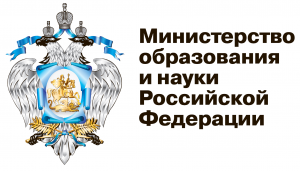 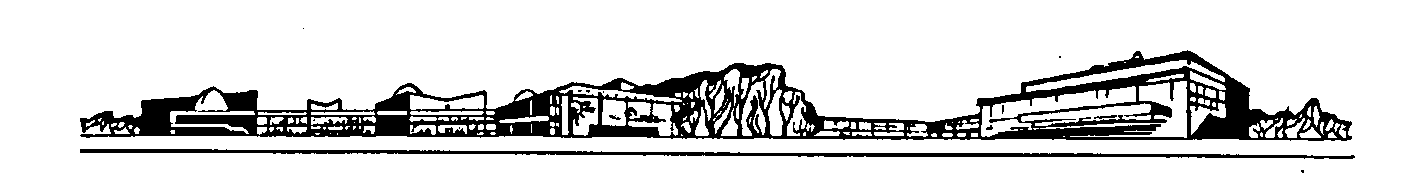 ГОСУДАРСТВЕННОЕ  БЮДЖЕТНОЕ ПРОФЕССИОНАЛЬНОЕ ОБРАЗОВАТЕЛЬНОЕ УЧРЕЖДЕНИЕ ГОРОДА МОСКВЫ «ВОРОБЬЕВЫ ГОРЫ»119334, Москва ул. Косыгина, 17   Тел. (499) 137-73-91 Факс (495) 939-14-50ГОСУДАРСТВЕННОЕ  БЮДЖЕТНОЕ ПРОФЕССИОНАЛЬНОЕ ОБРАЗОВАТЕЛЬНОЕ УЧРЕЖДЕНИЕ ГОРОДА МОСКВЫ «ВОРОБЬЕВЫ ГОРЫ»119334, Москва ул. Косыгина, 17   Тел. (499) 137-73-91 Факс (495) 939-14-50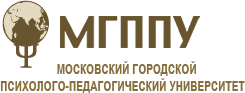 Институт проблем 
инклюзивного образования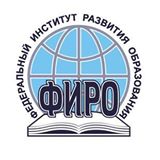 